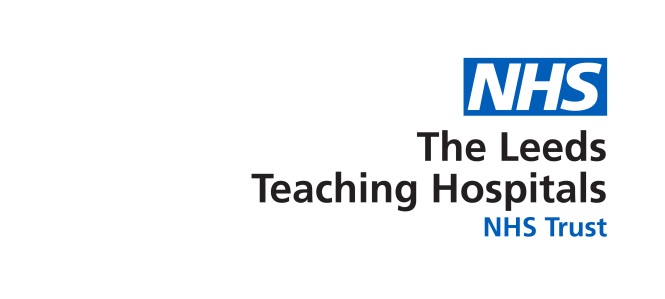 Access to Health Records DepartmentChancellors WingLink CorridorLeeds Teaching Hospital NHS TrustBeckett Street 					Email: Leedsth-tr.accesstohealth@nhs.netLeeds						Tel: 0113 20 66661/65118          LS9 7TFACCESS TO PERSONAL DATA APPLICATION FORMACCESS TO HEALTH RECORDS ACT 1990 / DATA PROTECTION ACT 2018Data Protection Act 2018 - To access records for a living individual Access to Health Records Act 1990 - To access records for a deceased patient Please complete in BLOCK CAPITALS and BLACK INK if downloading and printingRequests for information may include any of the following:Health RecordsPersonal informationEmployment recordsDetails of the person whose information is being requestedMr, Mrs, Miss or Ms: ………………..		DOB: ……………………………………..Forenames: …………………………..		Surname: ………………………………..Address: ………………………………		Contact Number: ……………………….…………………………………………..		Previous Surname: …………………….…………………………………………..		Previous Address: ……………………..Postcode: ………………………………    		……………………………………………Applicant’s Details (if different to above)Forename: …………………………………..	Surname: …………………………………..Relationship to Patient: …………………….	Address: ……………………………………..	………………………………………………...	Postcode: ……………………………………………………………………………………...	Contact Number: ………………….............Please tick box/s below:I am the patientI am the employeeI am acting on behalf of the patient / employee and they have completed the authorisation sectionI am acting on behalf of the patient / employee who is unable to complete the authorisation section for the following reason……………………………………………….I am the deceased patient’s next of kin or personal representativeI have a claim arising from the patient’s death and wish to access information relevant to my claimSignature: …………………………………..	Date: …………………………………Authorisation Section:I ………………….. give my authorisation for …………………… (Relation to me)    ……………….. to obtain information/copies regarding my medical history / records / information.Signature: …………………Is your request in line with the National blood enquiry?      Yes/NoIf your request is for Health Records, please provide details of the Health records you require:Health records dated from ___/___/______ to ___/___/______Give full details of all the episodes of treatment in which you are interested in, and if you only wish to receive data relating to a special aspect of an episode, please specify in the comments section:………………………………………………………………………………………………………….………………………………………………………………………………………………………….…………………………………………………………………………………………..…………………………………………………………………………………………..…………………………………………………………………………………………..………………………………………………Are copies of radiology images required?		Yes/NoAre copies of radiology reports required?		Yes/NoPlease tick the relevant boxes that apply to your application X-rays            MRI Scan	          CT Scan	        MRA Scan        Ultrasound        Bone Density The radiology access department now offers an exclusively online service. In the event that you do not have internet access, please contact us.If your request is for any other information other than health records, please provide details of the information you require below.Information dated from: ____/___/______ to ___/___/______Please provide as much information as possible and give full details of any emails, employment records or personal information in which you are interested in below:…………………………………………………………………………………………………………..…………………………………………………………………………………………………………..…………………………………………………………………………………………..…………………………………………………………………………………………………………………………..…………………………………………………………………………………………………………..Email AddressPlease provide your email address to enable us to send your information electronically…………………………………………………………………………………………Reason For Access (please tick)Complaint/Claim against HospitalPersonal Use	OtherDeclarationI declare that the information provided above is correct to the best of my knowledgeFor the purposes of identity verification, please select one of the following options;Application forms with a physical signature, please attach one of the following forms of identification.Application forms with an electronic signature, please attach two of the following forms of identification.Passport					Driving LicenceBirth CertificateBus PassResidency/ ID CardDeath Certificate (when applying for a deceased persons records).Health and Wellbeing Power of Attorney documentation.Please note: When applying for medical records on behalf of another individual, identification is required for both parties.